Verlanglijstje

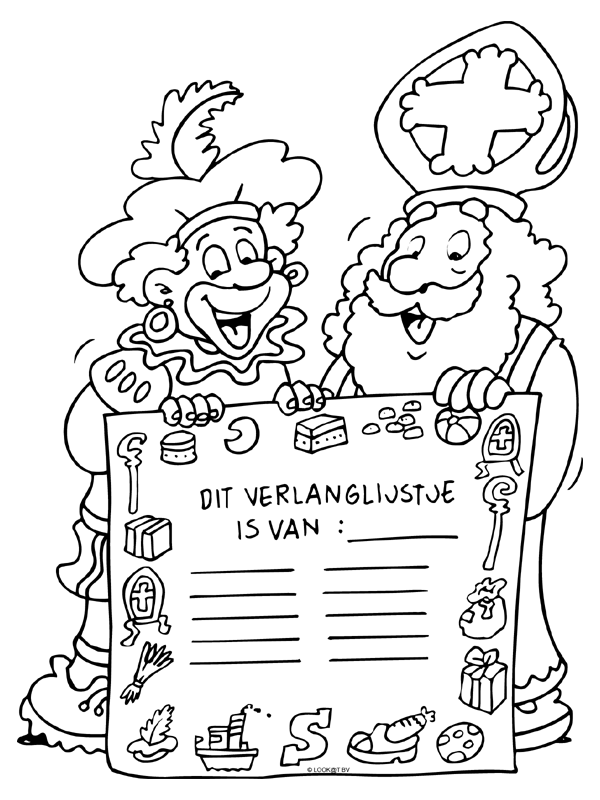 